Программа «Веселые игрушки. Умелые руки».Тема. «Простейший проволочный и картонный каркас».   Простейший проволочный  каркас.Продолжаем работу по созданию  мягкой игрушки «Паучок» Задание  1.   Выкроить и сшить детали туловища и головы.   Задание  2.   Набить синтепоном и соединить.Задание  3 .  Закрепить лапы и оформить игрушку.Практическая работа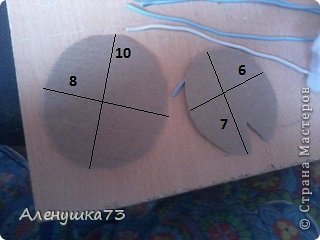        1. Делаем 2 шаблона на картоне  и переносим их на мех, не забываем, чтобы ворс лежал на спинке от шеи к спине, а на голове, от шеи ко рту.  Раскраиваем 2 детали спинки и 1 деталь головы из меха и 1 деталь головы из кожи, или однотонной ткани.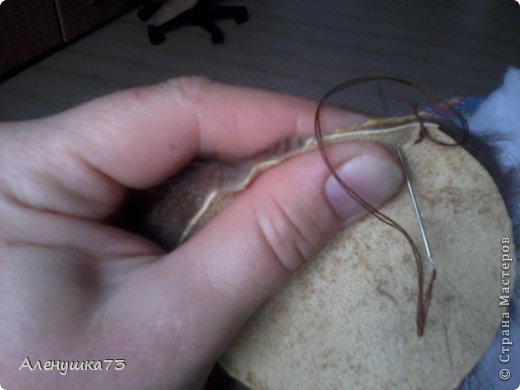         2. Складываем детали кроя мехом во внутрь и зашиваем петельным швом оставляя не зашитой шею, следим, чтобы мех весь был заправлен в одну сторону.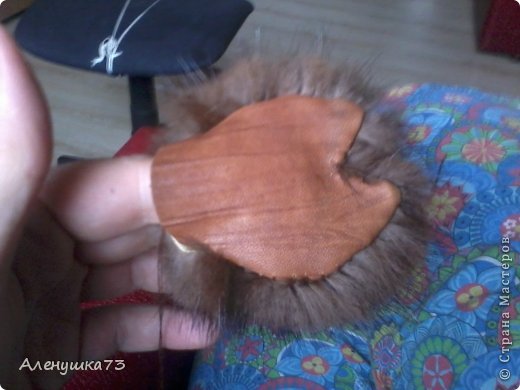              3 .Выворачиваем через шею. ( Заготовка головы со стороны брюшка).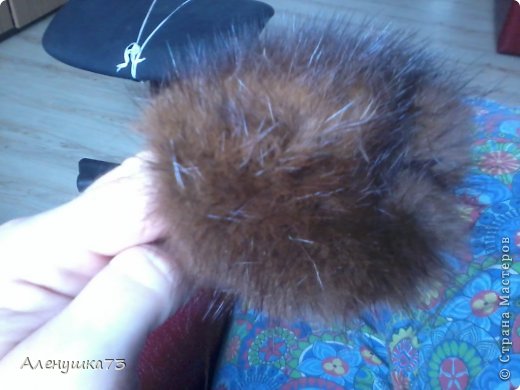           4. Голова сверху. ( Можно сделать голову и туловище из двух тканевых шариков, как  у щенка).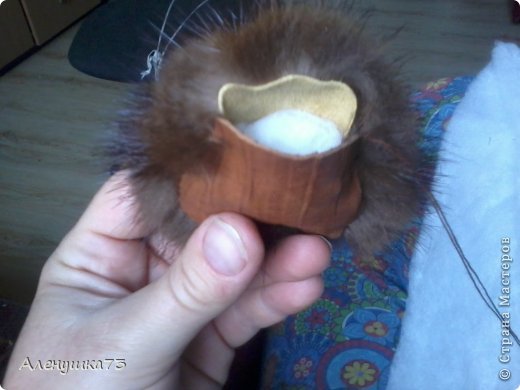          5. Набиваем синтепоном не очень плотно и зашиваем отверстие через край.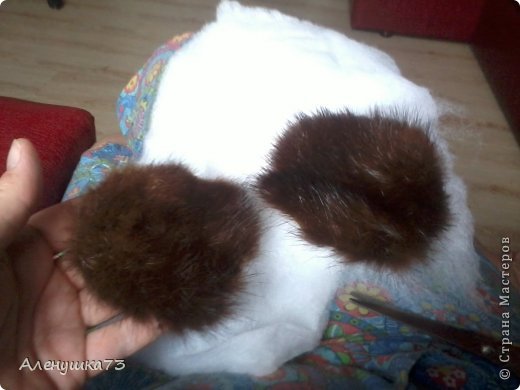          6. Складываем детали спинки мехом во внутрь, следите, чтобы ворс был направлен в одну сторону. ( От шеи к спинке).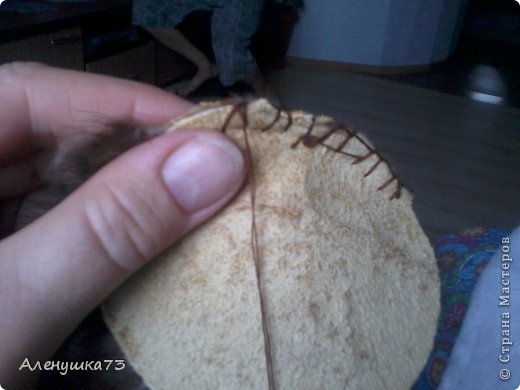          7. Сшиваем также как и голову,  оставляя отверстие на шее, выворачиваем, набиваем синтепоном, зашиваем отверстие.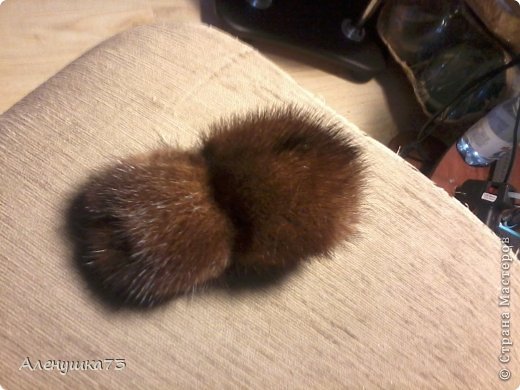            8. Соединяем голову и спинку потайным швом. 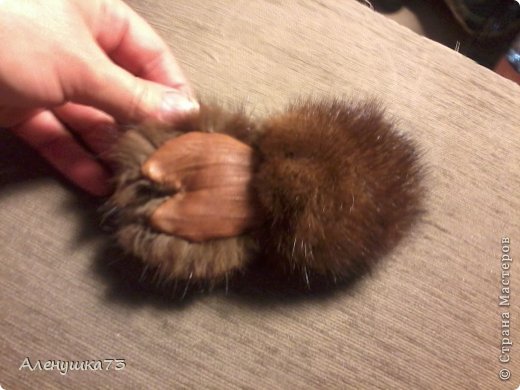            9.  Со стороны брюшка, (внутрь) можно вставить  проволочный каркас.  Для того чтобы можно было придать изгиб между головой и спинкой.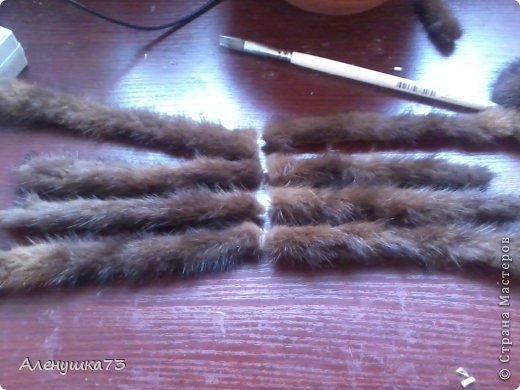           10. Раскладываем лапки длинные по краям, короткие по центру.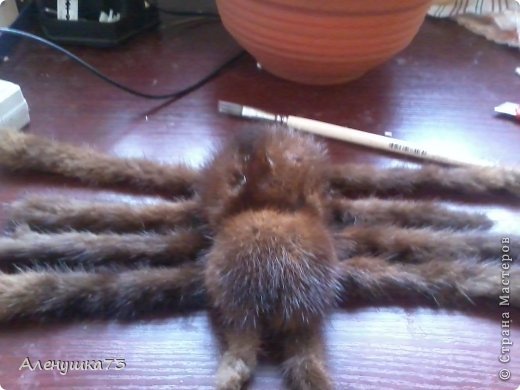          11. Примеряем туловище и лапки, не забываем, что лапки крепятся к голове, спинка остается свободной. Лапки   пришиваем к кожаной стороне головы, создаем изгиб. 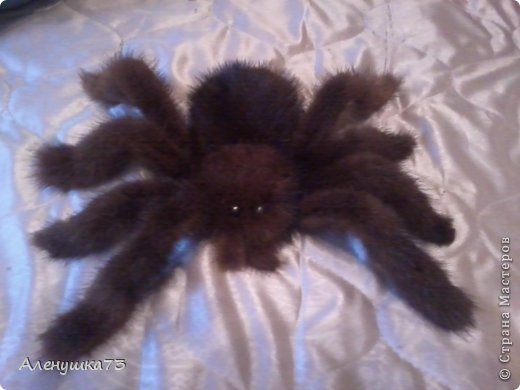           12. Пришиваем глазки бусинки.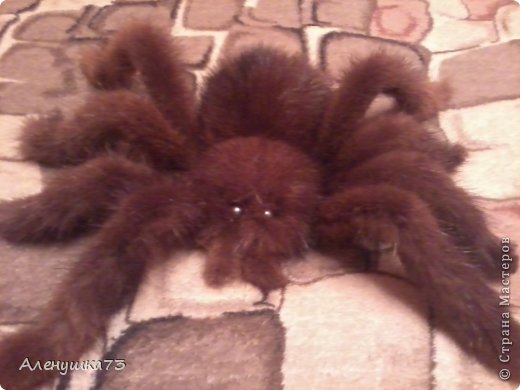           13.  В результате получился вот такой красавчик. 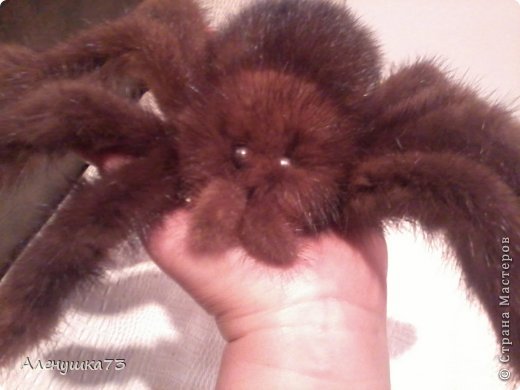 Надеюсь, вам понравилась работа над созданием паучка, если такжду ваши отзывы и  комментарии ВК.